
Agenda Item:		KDate:			November 15, 2018 Title: 	Report from the Committee on Evidence-Based Policymaking Presenter: 	Kim E. Adkins, Chair, Committee on Evidence-Based Policymaking  
Email:			BOE@doe.virginia.gov	Phone: (804) 225-2540Purpose of Presentation: Executive Summary:  At the November 17, 2017, meeting of the Board of Education, President Gecker announced the creation of the Special Committee on Evidence-Based Policymaking to help further the Board’s focus on its recently adopted Comprehensive Plan: 2018-2023. The purpose of the committee is to research and review evidence-based practices to develop recommendations for the Board’s consideration related to its comprehensive plan. Since January 2018, the committee has met regularly to review research, receive presentations and discuss priority areas within their purview. The committee’s recommendations, all grounded in research, fall within three categories: (1) policy development; (2) resource advocacy; and (3) administrative.  The committee is chaired by Board member Kim Adkins. Other members of the committee include Diane Atkinson, Dr. Jamelle Wilson and Dr. Tamara Wallace. Action Requested:  Superintendent’s Recommendation: The Superintendent of Public Instruction recommends the Board of Education accept the report and recommendations from the Committee on Evidence-Based Policymaking. Previous Review or Action:  Background Information and Statutory Authority: Article nine, section one of the Board of Education’s bylaws state that: “the Board may create standing committees composed of Board members and non-Board members, as it shall deem appropriate, and impose upon such committee or committees such functions and duties, and grant such rights, powers, and authority as the Board shall prescribe…Special committees of the Board may be established and appointed by the President for specific assignments. All special committees shall report their findings and recommendations to the Board. All special committees shall dissolve upon the completion of their stated assignment or by act of the Board.”Timetable for Further Review/Action:
None  Impact on Fiscal and Human Resources: None Virginia Board of Education Agenda Item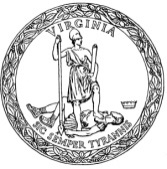 